DIDAKTIČNA IGRA (slovenščina)Ime učila: SESTAVI ME!Ime in priimek študenta: Lara KodričNamen: obravnava nove snoviRazred: 1., 2. in 3. razred Vsebina: NEUMETNOSTNA BESEDILA (OPIS OSEBE)Cilji: Učenci sestavijo obraz in ga opišejo z uporabo pridevnikovUčenci s pomočjo didaktične igre tvorijo opis osebe.Učenci razvijajo besedišče, ki je potrebno za opis osebe. Opis načrta izdelave: Iz kolaž papirja sem izrezala glavo z ušesi in obrvmi ter jo plastificirala. Nato sem izrezala še različne vrste oči, očal, ust, nosov in frizur ter tudi te plastificirala. Nanje sem nato zalepila ježke, ki omogočajo lažje pritrjevanjeNavodila za uporabo: Učenci iz različnih delov sestavijo poljuben obraz. Uporabiti morajo dve očesi, nos in usta, lase in očala pa so izbirne. Ko sestavijo obraz jih učitelji spodbudi, da ga tudi opišejo. Učitelj je pozoren, da pri opisovanju obraz opišejo čim bolj podrobno in uporabijo čim več pridevnikov (npr. ozke ustnice, koničast nos…). Tako učenci razvijajo besedišče, ki ga bodo uporabili pri opisu osebe. 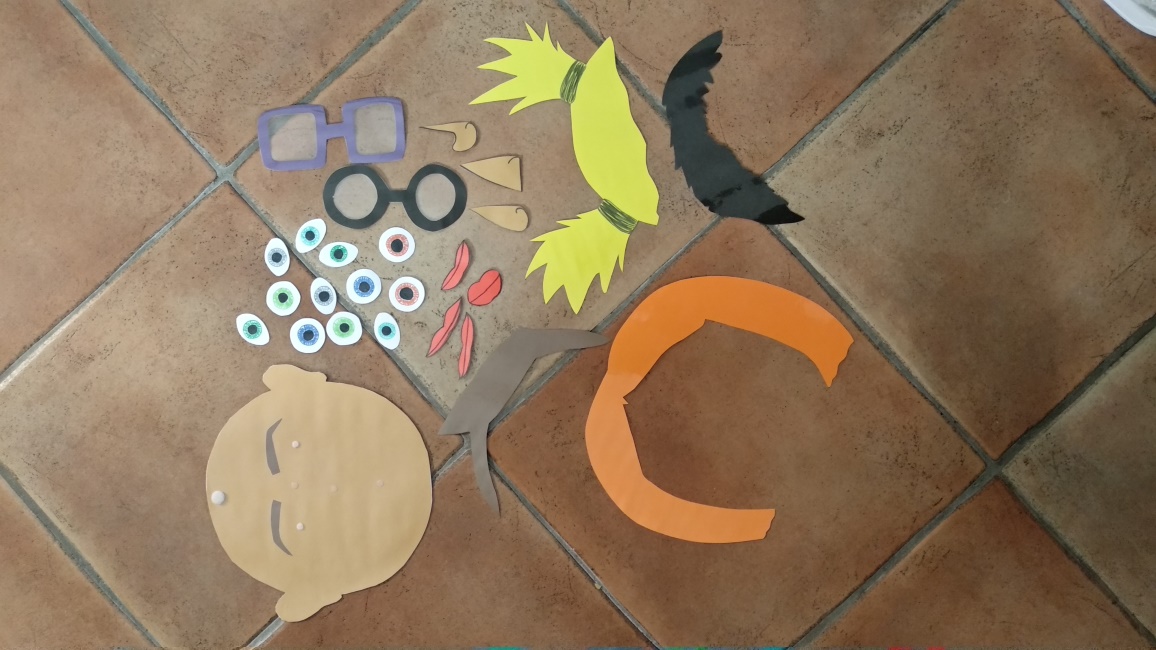 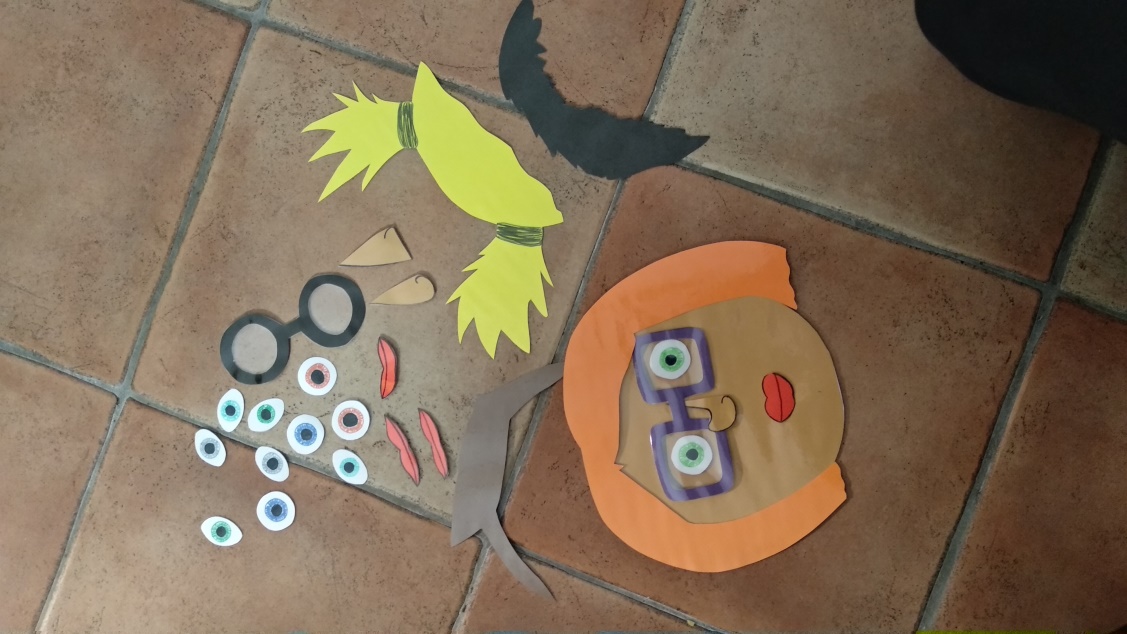 